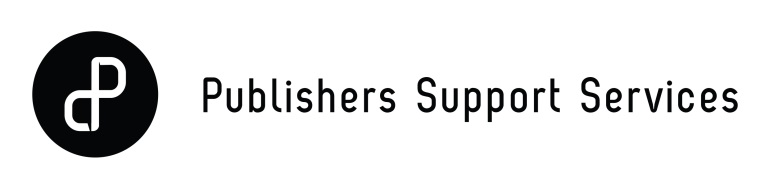 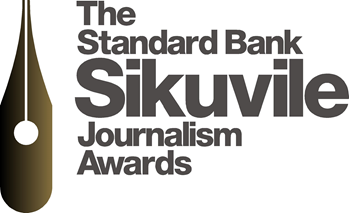 21 January 2019 ENTRIES TO STANDARD BANK SIKUVILE AWARDS 2019 OPEN! 21 January 2019 – Johannesburg. The day has finally arrived - entries to the 2019 Standard Bank Sikuvile Awards are officially open. This year's theme is Pure truth. Pure Sikuvile. It focuses on the importance of the traditional newsroom and journalism as the lines between and fake news become increasingly blurred. The Standard Bank Sikuvile Journalism Awards recognise excellence in journalism this and strive to reward journalists for publishing the truth under difficult, and at times threatening, conditions. Last year’s Journalist of the Year, Bongani Fuzile of Daily Dispatch, is a prime example of excellence in journalism, with his story “We found them” about miners who were sent home to the Eastern Cape following years of working in the mines without a proper retirement package.  It was his investigation and story that saw the miners receiving some compensation. Frewin, McCAll and Joel Mervis Awards 2019 openTogether with the Standard Bank Sikuvile Awards, the Frewin, McCall and Joel Mervis Awards 2019 are also open. These Awards recognise newspaper excellence in advertising, printing and production, layout and typography as well as the balanced use of pictures and graphics. The 2018 Frewin Award winner was Die Burger, while Mail and Guardian was awarded the McCall Award and a joint award went to Rapport and City Press for the Joel Mervis Award. This year the Awards will take place on the 12th September at The Venue, Melrose Arch. All the winners received R15 000, a trophy and a certiﬁcate while all finalists received certiﬁcates. Commendation Certiﬁcates are awarded at the judges’ discretion. Convening Judge this year is Mathatha Tsedu, who also oversaw the judging panel and process last year. FURTHER INFORMATIONPenelope Dube or FatimaPublishers Support Services (PSS) offices Tel (011) 326 4041 Email at penelope@pdmedia.org.za or fatima@publishersss.org.zaPublishers Support Services (PSS), Burnside Island Office Park, Building 8 – First Floor, 410Jan Smuts Avenue, Craighall, Randburg. NOTE TO EDITORS Publishers Support Services (PSS) is an umbrella body incorporating print and digital media.It is a natural progression from the long-established Print Media South Africa and illustratesits commitment as an interactive organisation to keeping pace with the fast-changing media world of the 21st Century. An evolving and vibrant association, its express purpose is to represent and promote all aspects concerning the industry and its members. PSS is a non-profit, voluntary association. Its’ membership includes more than 500 newspapers and magazine titles that cater for four different language groups. 